О внесении изменений в постановление Администрации города Когалыма от 27.04.2021 №890В соответствии с Федеральным законом от 14.07.2022 №236-ФЗ «О Фонде пенсионного и социального страхования Российской Федерации»,  постановлением Правительства Российской Федерации РФ от 21.09.2022 №1666 «О внесении изменений в некоторые акты Правительства Российской Федерации»,  в целях реализации муниципальной программы «Развитие агропромышленного комплекса и рынков сельскохозяйственной продукции, сырья и продовольствия в городе Когалыме», утвержденной постановлением Администрации города Когалыма от 11.10.2013 №2900:1. В приложение к постановлению Администрации города Когалыма от 27.04.2021 №890 «Об утверждении порядка предоставления муниципальной финансовой поддержки развития сельскохозяйственного производства в городе Когалыме» (далее – Порядок) внести следующие изменения:1.1. по тексту слова «показателей результативности» заменить словом «результатов» в соответствующих падежах;1.2. пункт 1.10 раздела 1 Порядка изложить в следующей редакции:«1.10. Сведения о субсидии размещаются на едином портале бюджетной системы Российской Федерации в информационно-телекоммуникационной сети «Интернет» (далее - единый портал) (в разделе единого портала) не позднее 15-го рабочего дня, следующего за днем принятия решения Думы города Когалыма о бюджете (решения Думы города Когалыма о внесении изменений в решение Думы города Когалыма о бюджете) на очередной финансовый год и плановый период (при наличии технической возможности).»;1.3. в разделе 2 Порядка:1.3.1. в подпункте 1 пункта 2.2 слова «30-го календарного дня» заменить словами «10-го календарного дня»;1.3.2. в абзаце четвертом подпункта 1 пункта 2.11 слова «Фонд социального страхования» заменить словами «Фонде пенсионного и социального страхования Российской Федерации».1.4. абзац второй пункта 3.13 раздела 3 Порядка изложить в следующей редакции:«3.13. Результатом предоставления субсидии является предоставление финансовой поддержки сельскохозяйственным товаропроизводителям и достижение целевых показателей, в рамках Муниципальной программы.Конкретные планируемые значения результатов предоставления субсидии (целевые показатели) с указанием точной даты завершения и конечного значения результатов, предусматривающих увеличение не менее чем на 0,5 процентов по отношению к отчетному финансовому году объемов собственного производства сельскохозяйственных животных (птицы) по направлениям производственной деятельности, осуществляемым получателем субсидии, устанавливаются главным распорядителем как получателем бюджетных средств в Соглашении о предоставлении субсидии. Для получателей субсидии, не осуществляющих производственную деятельность в отчетном финансовом году, значения результатов предоставления субсидии доводятся в следующем финансовом году с учетом фактически достигнутых производственных показателей по итогам текущего финансового года.».1.5. в пункте 4.1 раздела 4 слова «отчет о достижении показателей результативности использования субсидии» заменить словами «отчет о достижении результатов предоставления субсидии»;1.6. в приложении №5 наименование изложить в следующей редакции: «Отчет о достижении результатов предоставления субсидии».2. Управлению инвестиционной деятельности и развития предпринимательства Администрации города Когалыма (В.И.Феоктистов) направить в юридическое управление Администрации города Когалыма текст постановления, его реквизиты, сведения об источнике официального опубликования в порядке и сроки, предусмотренные распоряжением Администрации города Когалыма от 19.06.2013 №149-р «О мерах по формированию регистра муниципальных нормативных правовых актов Ханты-Мансийского автономного округа - Югры» для дальнейшего направления в Управление государственной регистрации нормативных правовых актов Аппарата Губернатора Ханты-Мансийского автономного округа - Югры.3. Опубликовать настоящее постановление в газете «Когалымский вестник» и разместить на официальном сайте Администрации города Когалыма в информационно-телекоммуникационной сети «Интернет» (www.admkogalym.ru).4. Контроль за выполнением постановления возложить на заместителя главы города Когалыма Т.И.Черных.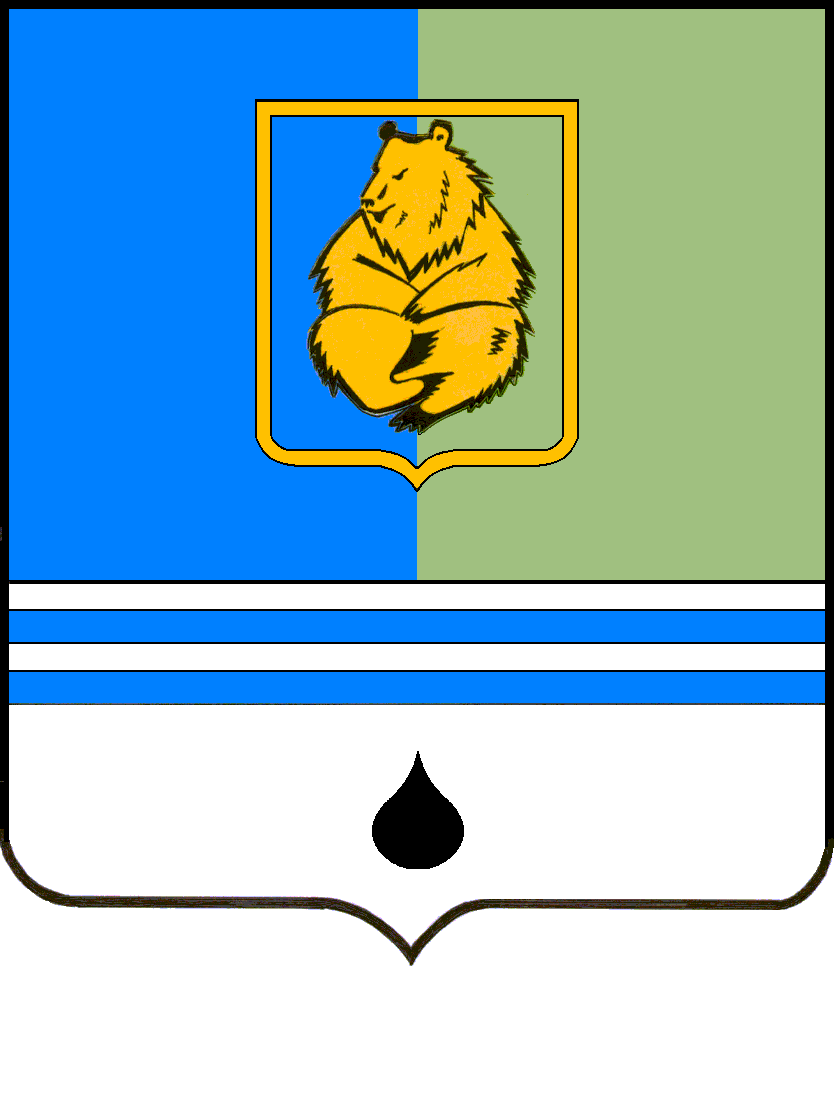 ПОСТАНОВЛЕНИЕАДМИНИСТРАЦИИ ГОРОДА КОГАЛЫМАХанты-Мансийского автономного округа - ЮгрыПОСТАНОВЛЕНИЕАДМИНИСТРАЦИИ ГОРОДА КОГАЛЫМАХанты-Мансийского автономного округа - ЮгрыПОСТАНОВЛЕНИЕАДМИНИСТРАЦИИ ГОРОДА КОГАЛЫМАХанты-Мансийского автономного округа - ЮгрыПОСТАНОВЛЕНИЕАДМИНИСТРАЦИИ ГОРОДА КОГАЛЫМАХанты-Мансийского автономного округа - Югрыот [Дата документа]от [Дата документа]№ [Номер документа]№ [Номер документа]